АЛГОРИТМ РЕАЛІЗАЦІЇ СИСТЕМИ ВНУТРІШНЬОГО ЗАБЕЗПЕЧЕННЯ ЯКОСТІ ОСВІТИ В У КОМУНАЛЬНОМУ ЗАКЛАДІ«СИДОРЕНКІВСЬКА ЗАГАЛЬНООСВІТНЯ ШКОЛА І-ІІІ СТУПЕНІВ» НА 20221-2023 РОКИ* У таблиці 1 кожному компоненту кожного з напрямів оцінювання відповідає окремий рядок. Кожен відповідальний за оцінювання певного компоненту напряму оцінювання виставляє за цим компонентом одну з 5 можливих оцінок – 0,00 балів (діяльність за компонентом відсутня), 0,25 балів (низький рівень), 0,50 балів (рівень, що вимагає покращення), 0,75 балів (достатній рівень), 1,00 балів (високий рівень). Підсумковий по закладу рівень оцінювання за кожним компонентом кожного з напрямів оцінювання вираховується як середнє арифметичне оцінок всіх відповідальних за оцінювання за цим компонентом та вказується у відповідному рядку у графі 7 таблиці 1.** Підсумковий рівень оцінювання роботи закладу (по всіх компонентах всіх напрямів оцінювання) вираховується як середнє арифметичне усіх рівнів оцінювання, які було визначено по кожному компоненту кожного з напрямів оцінювання.№Компоненти оцінюванняПеріодичність оцінюванняВідповідальні заоцінюванн яМетоди зборуФормиРівеньУправлінськез/ п(вимоги/правила та критерії оцінювання організації освітніх іуправлінських процесів закладу та ВСЗЯО)Періодичність оцінюванняВідповідальні заоцінюванн яінформації таінструментарі йузагальнення інформаціїоцінювання(високий 0,76 б.-1,00 б./рішенняПеріодичність оцінюванняВідповідальні заоцінюванн ядостатній 0,51Періодичність оцінюванняВідповідальні заоцінюванн яб.-0,75 б./Періодичність оцінюванняВідповідальні заоцінюванн явимагаєПеріодичність оцінюванняВідповідальні заоцінюванн япокращенняПеріодичність оцінюванняВідповідальні заоцінюванн я(0,26 б.-0,50 б.)/Періодичність оцінюванняВідповідальні заоцінюванн янизький (0,00 б.-Періодичність оцінюванняВідповідальні заоцінюванн я0,25 б.))*12345678І. Напрям оцінювання «Освітнє середовище закладу освіти»І. Напрям оцінювання «Освітнє середовище закладу освіти»І. Напрям оцінювання «Освітнє середовище закладу освіти»І. Напрям оцінювання «Освітнє середовище закладу освіти»І. Напрям оцінювання «Освітнє середовище закладу освіти»І. Напрям оцінювання «Освітнє середовище закладу освіти»І. Напрям оцінювання «Освітнє середовище закладу освіти»І. Напрям оцінювання «Освітнє середовище закладу освіти»1Забезпечення безпечності та комфортності приміщень і території для навчання та праці.ЩоденноАдміністраціяОглядУсна доповідьНаказ (у разіпотреби)2Забезпечення навчальними та іншими приміщеннями з відповідним обладнанням, що необхідні для реалізації освітньої програми.1 раз на рікАдміністраціяОгляд Статзвітність ЗНЗ1,   самоаналіз3Обізнаність учнів та працівників з вимогами охорони праці, безпеки життєдіяльності, пожежної безпеки, правилами поведінки в умовах надзвичайних ситуацій і їх дотримання.2 рази на рікКласні керівники  Спостереження,перевірка документаціїДовідка       Наказ4Обізнаність працівників з правилами поведінки в разі нещасноговипадку з учнями та працівниками закладу чи раптового погіршення їх стану здоров'я і вживання необхідних заходів у таких ситуаціях.2 рази на рікАдміністраціяВивчення документаціїДовідка5Створення умов для харчування учнів і працівників.  2 рази на       рікАдміністрація,комісіяОглядДовідка       Наказ6Створення умов для безпечного використання мережі Інтернет,формування в учнів навичок безпечної поведінки в Інтернеті.1 раз нарік     ВчителіінформатикиСпостереженняСамоаналіз7Застосування підходів для адаптації та інтеграції учнів до освітнього  процесу, професійної адаптації працівників.За потребиАдміністраціяСпостереженняРекомендації консиліуму8Планування та реалізація діяльності щодо запобігання будь-якимпроявам дискримінації, булінгу в закладі.1 раз нарікАдміністраціяАнкетування,опитуванняДовідка       Наказ9Забезпечення дотримання етичних норм, поваги до гідності, прав і свобод людини. Виконання правил поведінки учасниками освітнього процесу в закладі.1 раз на рікАдміністраціяСпостереження, анкетуванняДовідка       Наказ10Реалізація заходів з протидії булінгу, іншим проявам насильства, дотримання порядку реагування на їх прояви з боку керівництва закладу, педагогічних працівників.За потребиАдміністраціяВивчення документаціїДовідка    Наказ,повідомлення11Облаштування приміщення та території закладу з урахуванням принципів універсального дизайну та/або розумного пристосування.1 раз на рікАдміністраціяОглядАкт про готовність ЗО донавчального року12Застосування методик та технологій роботи з дітьми з особливимиосвітніми потребами.1 раз на рікАдміністрація СпостереженняДовідкаНаказ(у разі потреби)13Взаємодія з батьками дітей з особливими освітніми потребами, фахівцями інклюзивно - ресурсного центру, залучення їх до необхідної підтримки дітей під час здобуття освіти.Постійно (за наявності учніввідповідної категорії)Адміністрація закладуСпівбесідаДовідкаНаказ(у разі потреби)14Забезпечення мотиваційної ролі освітнього середовища здобувачівосвіти до оволодіння ключовими компетентностями та наскрізнимиуміннями, ведення здорового способу життя.1 разна рікКомісія СпостереженняСамоаналіз15Створення простору інформаційної взаємодії та соціально -культурної комунікації учасників освітнього процесу (бібліотека).1 раз на рікКомісія СпостереженняЗвіт ЗНЗ-1ІІ. Напрям оцінювання «Система оцінювання здобувачів освіти»ІІ. Напрям оцінювання «Система оцінювання здобувачів освіти»ІІ. Напрям оцінювання «Система оцінювання здобувачів освіти»ІІ. Напрям оцінювання «Система оцінювання здобувачів освіти»ІІ. Напрям оцінювання «Система оцінювання здобувачів освіти»ІІ. Напрям оцінювання «Система оцінювання здобувачів освіти»ІІ. Напрям оцінювання «Система оцінювання здобувачів освіти»ІІ. Напрям оцінювання «Система оцінювання здобувачів освіти»1Отримання здобувачами освіти від педагогічних працівників інформацію про критерії, правила та процедури оцінювання навчальних досягнень.ПостійноЗаступник директора з НВРСпостереження опитуванняІнформування на виробничій нараді та черезсайт закладу2Відповідність системи оцінювання в закладі реалізації     компетентнісного підходу до навчання.ПостійноЗаступник директора з НВРСпостереженняІнформування на виробничійнараді та через сайт закладу3Вивчення ставлення здобувачі освіти до оцінювання результатівнавчання, щодо його справедливості і об'єктивності.ПостійноЗаступникдиректора з НВРОпитуванняДовідкаЧастина наказу4Здійснення аналізу результатів навчання здобувачів освіти.2 рази на рікЗаступникдиректора з НВРМоніторингДовідкаНаказ(у разі потреби)5Забезпечення самооцінювання та взаємооцінювання здобувачів       освіти.ПостійноАдміністрація, члени атестаційноїкомісіїСпостереження, опитуванняДовідка про стан викладання предметаНаказ про стан викладання предметаІІІ. Напрям оцінювання «Педагогічна діяльність педагогічних працівників закладу»ІІІ. Напрям оцінювання «Педагогічна діяльність педагогічних працівників закладу»ІІІ. Напрям оцінювання «Педагогічна діяльність педагогічних працівників закладу»ІІІ. Напрям оцінювання «Педагогічна діяльність педагогічних працівників закладу»ІІІ. Напрям оцінювання «Педагогічна діяльність педагогічних працівників закладу»ІІІ. Напрям оцінювання «Педагогічна діяльність педагогічних працівників закладу»ІІІ. Напрям оцінювання «Педагогічна діяльність педагогічних працівників закладу»ІІІ. Напрям оцінювання «Педагогічна діяльність педагогічних працівників закладу»1Планування педагогічними працівниками своєї діяльності, аналіз її результативності2 рази на рікАдміністрація СпостереженняПогодженняпланування2Застосування педагогічними працівниками освітніх технологій, спрямованих на формування ключових компетентностей і наскрізних умінь здобувачів освіти.ПостійноАдміністрація, голови методичнихоб’єднань Спостереженн яДовідка про стан викладання предметаНаказ про стан викладання предмета3Участь педагогічних працівників у формуванні та реалізації індивідуальних освітніх траєкторій для здобувачів освіти.2 рази на рікАдміністраціяСпостереженняЩосеместрове оцінюванняДовідка на педагогічну раду4Створення та/або використання педагогічними працівниками освітніх ресурсів (електронні презентації, відеоматеріали, методичні         розробки, вебсайти, блоги тощо).ПостійноАдміністраціяСпостереження, співбесіда, опитуванняДовідка про стан викладання предмета.ЩорічнеНаказ про стан викладання предметаоцінювання5Сприяння педагогічними працівниками формуванню суспільних цінностей у здобувачів освіти у процесі їх навчання, виховання та розвитку.ПостійноАдміністраціяСпостереження, співбесіда, опитуванняДовідка про стан викладання предмета. ЩорічнеоцінюванняНаказ про стан викладання предмета6Використання педагогічними працівниками інформаційно - комунікаційних технологій в освітньому процесі.ПостійноАдміністраціяСпостереження, співбесіда, опитуванняДовідка про стан викладанняпредмета.Щорічн еНаказ про стан викладання предмета6Використання педагогічними працівниками інформаційно - комунікаційних технологій в освітньому процесі.ПостійноАдміністраціяСпостереження, співбесіда, опитуванняоцінюванняНаказ про стан викладання предмета7Сприяння педагогічними працівниками формуванню власного професійного розвитку і підвищення кваліфікації, у тому числі щодо методик роботи з дітьми з особливими освітніми потребами.ПостійноАдміністраціяСпостереження співбесіда,опитуванняДовідкаНаказ(у разі потреби)8Здійснення педагогічними працівниками інноваційної освітньої діяльності, їх участь у освітніх проєктах.1 раз на рікАдміністраціяВивчення документації, опитуванняДовідкаНаказ про підсумкиметодичної роботи9Діяльність педагогічних працівників на засадах педагогіки партнерства.ПостійноАдміністраціяСпостереженняДовідкаНаказ про підсумки-методичноїроботи10Співпраця педагогічних працівників з батьками здобувачів освіти з питань організації освітнього процесу, забезпечують постійний зворотній зв'язок.ПостійноАдміністраціяСпостереження, опитуванняДовідка11Існування у закладі освіти практики педагогічного наставництва, взаємонавчання та інших форм професійної співпраці.1 раз на рікАдміністраціяВивчення документації, опитуванняДовідкаНаказ про підсумки-методичноїроботи12Дотримання педагогічними працівниками під час провадження педагогічної та наукової (творчої) діяльності академічноїдоброчесності.ПостійноАдміністраціяСпостереження опитуванняДовідка13Сприяння педагогічними працівниками дотримання академічноїдоброчесності здобувачами освіти.ПостійноПедагогічніпрацівникиСпостереженняопитуванняДовідкаІV. Напрям оцінювання «Управлінські процеси в закладі»ІV. Напрям оцінювання «Управлінські процеси в закладі»ІV. Напрям оцінювання «Управлінські процеси в закладі»ІV. Напрям оцінювання «Управлінські процеси в закладі»ІV. Напрям оцінювання «Управлінські процеси в закладі»ІV. Напрям оцінювання «Управлінські процеси в закладі»ІV. Напрям оцінювання «Управлінські процеси в закладі»ІV. Напрям оцінювання «Управлінські процеси в закладі»1Наявність затвердженої стратегії розвитку закладу, спрямованої на підвищення якості освітньої діяльності.1 раз на 5 роківАдміністраціяСамоаналізЩорічний звітпро діяльність закладу2Здійснення річного планування та відстеження його результативності відповідно до стратегії розвитку ЗО та з урахуванням освітньої програми.1 раз на рікАдміністраціяСамоаналізЩорічний звіт про діяльністьзакладу3Здійснення самооцінювання якості освітньої діяльності на основі стратегії (політики) і процедур забезпечення якості освіти.ЩорічноАдміністраціяСамоаналізЩорічний звіт про діяльністьзакладу4Планування та здійснення заходів щодо утримання у належному стані будівель, приміщень, обладнання.ЩорічноАдміністраціяСамоаналізПлан заходів (частина річногоплану)5Сприяння створенню психологічно комфортного середовища, якеПостійноАдміністраціяВивченняАтестаційнізабезпечує конструктивну взаємодію здобувачів світи, їх батьків, педагогічних та інших працівників закладу освіти та взаємну довіру.документації, співбесідахарактеристики на працівників, щорічний звіт продіяльність закладу6Оприлюднення інформації про свою діяльність закладу на відкритих загальнодоступних ресурсах.Протягом рокуДиректорАналіз сайтуЩорічний звітпро діяльність закладу7Формування штату закладу, залучення кваліфікованих педагогічних та інших працівників відповідно до штатного розпису та освітньої програми.Серпень, за потребиДиректорВивчення документаціїЩорічний звіт про діяльністьзакладуНаказ8Заохочення та мотивація педагогічних працівників до підвищенняякості освітньої діяльності, саморозвитку, здійснення інноваційної освітньої діяльності.ЩорічноАдміністрація, голова ПКВивчення документаціїЩорічний звітпро діяльність закладу9Сприяння підвищенню кваліфікації педагогічних працівників.ПостійноАдміністраціяВивченнядокументаціїДовідкаНаказ(у разі потреби)10Створення умов для реалізації прав і обов'язків учасників освітнього процесу, врахування їх пропозицій в організації освітнього процесу.1 раз на рікПрофспілковий комітетСамоаналіз документаціїЩорічний звітпро діяльність закладу11Врахування вікових особливостей та освітніх потреб здобувачів освіти при складанні режиму роботи та розкладу занять.ЩорічноАдміністраціяСамоаналізЩорічний звітпро діяльність закладу12Вживання заходів, спрямованих на розвиток громадського самоврядування в закладі.ЩорічноАдміністраціяСамоаналізЩорічний звітпро діяльність закладу13Участь учасників освітнього процесу у житті місцевої громадиЩорічноАдміністраціяСамоаналізЩорічний звіт про діяльністьзакладу14Реалізація в закладі політики академічної доброчесності, сприяння формуванню в учасників освітнього процесу негативного ставлення до корупції.ЩорічноАдміністраціяСамоаналізЩорічний звіт про діяльність закладу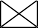 ПІДСУМКОВИЙ РІВЕНЬ ОЦІНЮВАННЯ РОБОТИ ЗАКЛАДУ**: